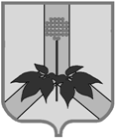 АДМИНИСТРАЦИЯ ДАЛЬНЕРЕЧЕНСКОГО МУНИЦИПАЛЬНОГО РАЙОНАПОСТАНОВЛЕНИЕ                      « 08 » июня 2015 г.               г. Дальнереченск                                № 171-па    О создании межведомственной комиссии по охране труда в Дальнереченском муниципальном районе Приморского краяВ соответствии с Законом Приморского края от 24.10.2007 года № 153-КЗ «О наделении органов местного самоуправления отдельными полномочиями по государственному управлению охраной труда, руководствуясь Уставом Дальнереченского муниципального района, администрация Дальнереченского муниципального района ПОСТАНОВЛЯЕТ:	1. Создать межведомственную комиссию по охране труда в Дальнереченском муниципальном районе и утвердить ее состав:           Председатель комиссии     -     заместитель главы администрации Дальнереченского муниципального района.            Заместитель председателя комиссии     -     начальник отдела экономики администрации Дальнереченского муниципального района.            Секретарь комиссии - главный специалист 1 разряда по государственному управлению охраной труда администрации Дальнереченского муниципального района.             Члены комиссии:             -главный государственный инспектор  труда Государственной инспекции труда в Приморском крае ( по согласованию);             - врач терапевт кабинета профосмотра КГБ УЗ «Дальнереченская ЦГБ» г. Дальнереченск ( по согласованию);             - директор филиала №8 г. Дальнереченска ГУПРО ФСС РФ ( по согласованию);             - ведущий специалист-эксперт территориального управления федеральной службы в сфере защиты прав потребителей и благосостояния человека по Приморскому краю в г. Лесозаводске( по согласованию);             -председатель профсоюза работников образования Дальнереченского муниципального района (по согласованию);            -инженер ТБ, ОТ и ОС филиала « Дальнереченский» ОАО  «Примавтодор» ( по согласованию);           -заместитель начальника ОНД г. Дальнереченск и Дальнереченского муниципального района УНД ГУ МЧС РФ по Приморскому краю ( по согласованию);	  2. Утвердить прилагаемое «Положение о межведомственной комиссии по охране труда в Дальнереченском муниципальном районе Приморского края».           3. Постановление Главы администрации Дальнереченского муниципального района от 22.07.2013г № 334-па «О создании межведомственной комиссии по охране труда в Дальнереченском муниципальном районе» считать утратившем силу.                      4. Настоящее постановление вступает в  силу со дня его подписания.ИО главы администрации Дальнереченского                                                                      муниципального района                                                          А.Г.Попов      				  	Разослано: в дело, членам межведомственной комиссии, Комаровой 